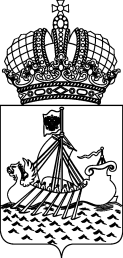 ДЕПАРТАМЕНТ КУЛЬТУРЫКОСТРОМСКОЙ ОБЛАСТИП Р И К А З от «03» апреля 2020 года № 38г. КостромаО мерах по реализации находящимися в ведении департамента культуры Костромской области организациями Указа Президента  Российской Федерации от 2 апреля 2020 г. № 239 «О мерах по обеспечению санитарно-эпидемиологического благополучия населения  на территории Российской Федерации в связи с распространением новой коронавирусной инфекции (COVID-19)»В целях реализации Указа Президента Российской Федерации от 2 апреля 2020 г. № 239 «О мерах по обеспечению санитарно - эпидемиологического благополучия населения на территории Российской Федерации в связи с распространением новой коронавирусной инфекции (COVID-19)» (далее - Указ), на основании приказа Министерства культуры Российской Федерации от  03.04.2020 года № 428, распоряжения губернатора Костромской области от            ___ .04.2020 года №    -р по борьбе с распространением новой коронавирусной инфекции (COVID-19) на территории Костромской областиприказываю:1. Руководителям находящихся в ведении департамента культуры Костромской области организаций, не являющихся организациями, реализующими образовательные программы (далее - Организации), обеспечить неукоснительное исполнение Указа, исключив присутствие работников на рабочих местах с 4 по 30 апреля 2020 г., за исключением работников организаций, указанных в пункте 4 Указа, а также в пункте 3.2. настоящего приказа.2. Руководителям находящихся в ведении департамента культуры Костромской области, организаций, реализующих образовательные программы (далее - Образовательные организации):2.1. временно приостановить с 4 апреля 2020 г. посещение обучающимися Образовательных организаций (за исключением проживания в общежитиях данных организаций);2.2. обеспечить реализацию образовательных программ с применением электронного обучения и дистанционных образовательных технологий.2.3. подготовить и представить в срок до 10.00ч. 06.04.2020г. в департамент культуры Костромской области по адресу электронной почты dkko@adm44.ru правовой акт (приказ) определяющий указанные меры, а также: - численность работников, обеспечивающих с 4 по 30 апреля 2020 г. функционирование данных организаций; - максимально возможное количество работников, переводимых с 4 по 30 апреля 2020 г. на дистанционный режим работы;3. Руководителям Организаций и Образовательных организаций:3.1. проинформировать работников об изменениях режима работы;3.2. определить ответственных лиц, обеспечивающих сохранность и безопасность Музейного фонда Российской Федерации, безопасное функционирование объектов инфраструктуры Организаций и Образовательных организаций, в том числе информационно-технологической, с 4 по 30 апреля 2020 г.;3.3. обеспечить соблюдение мер по профилактике распространения новой коронавирусной инфекции (COVID-19), указанных в письме Роспотребнадзора от 10 марта 2020 г. № 02-3853-2020-27, включая: - при входе работников в организацию - возможность обработки рук кожными антисептиками, предназначенными для этих целей (в том числе с помощью установленных дозаторов), или дезинфицирующими салфетками с установлением контроля за соблюдением этой гигиенической процедуры; - контроль температуры тела работников при входе в организацию, и в течение рабочего дня (по показаниям), с применением аппаратов для измерения температуры тела бесконтактным или контактным способом (электронные, инфракрасные термометры, переносные тепловизоры) с обязательным отстранением от нахождения на рабочем месте лиц с повышенной температурой тела и с признаками инфекционного заболевания; - качественную уборку помещений с применением дезинфицирующих средств вирулицидного действия, уделив особое внимание дезинфекции дверных ручек, выключателей, поручней, перил, контактных поверхностей (столов и стульев работников, орг.техники), мест общего пользования (комнаты приема пищи, отдыха, туалетных комнат, комнаты и оборудования для занятия спортом и т.п.), во всех помещениях - с кратностью обработки каждые 2 часа;  - регулярное (каждые 2 часа) проветривание рабочих помещений;3.4. подготовить и представить в срок до 10.00 ч. 06.04.2020г. в департамент культуры Костромской области по адресу электронной почты dkko@adm44.ru правовой акт (приказ) определяющий указанные меры.3.5. С 6 апреля 2020 года еженедельно (по пятницам к 12.00 ч.) до момента стабилизации эпидемиологической обстановки представлять в департамент культуры Костромской области (по адресу электронной почты dkko@adm44.ru) информацию об исполнении настоящего приказа.4. Установить, что руководители Организаций и Образовательных организаций несут персональную ответственность за несоблюдение на территории указанных организаций мер по борьбе с распространением новой коронавирусной инфекции (COVID-19).5. Режим самоизоляции может не применяться к руководителям и работникам Организаций и Образовательных организаций, чье нахождение на рабочем месте является критически важным для обеспечения их функционирования.6. Меры, предусмотренные настоящим приказом, обязательны для руководителей Организаций и Образовательных организаций и будут действовать до отдельного указания об их отмене.7. Первому заместителю директора департамента культуры Костромской области М.А. Назиной незамедлительно довести настоящий приказ до курируемых организаций и обеспечить контроль за его исполнением.8. Отделу музейной и библиотечной деятельности  (Годунов Б.А.) незамедлительно разместить настоящий приказ на официальном сайте департамента в информационно-телекоммуникационной сети «Интернет».9. Рекомендовать органам местного самоуправления муниципальных образований Костромской области, осуществляющим функции и полномочия учредителя в отношении организаций культуры, а также организаций, реализующих образовательные программы в сфере искусства, принять аналогичные меры.10. Контроль за исполнением настоящего приказа оставляю за собой.Директор департамента					                        Е.В. Журина